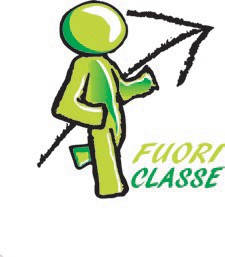 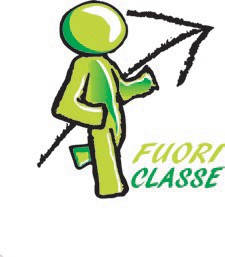 DATI ANAGRAFICIDATI ANAGRAFICIDATI ANAGRAFICIDATI ANAGRAFICIDATI ANAGRAFICIDATI ANAGRAFICIDATI ANAGRAFICIDATI ANAGRAFICIDATI ANAGRAFICIDATI ANAGRAFICIDATI ANAGRAFICIDATI ANAGRAFICIDATI ANAGRAFICIDATI ANAGRAFICIDATI ANAGRAFICIDATI ANAGRAFICIDATI ANAGRAFICIDATI ANAGRAFICIDATI ANAGRAFICIDATI ANAGRAFICICognomeCognomeNomeNomeLuogo di NascitaLuogo di NascitaProv.Data di nascitaData di nascitaCittadinanzaCittadinanzaCittadinanzaCittadinanzaResidenzaResidenzaIndirizzoIndirizzoIndirizzoResidenzaResidenzaComuneComuneComuneProvProvProvCAPCodice fiscaleCodice fiscaleE-mailE-mailE-mailE-mailE-mailTelefonoTelefonoCellulareCellulareCellulareCellulareCellulareQuota associativa45,00 € annualivalidità 01/10/2023 - 30/09/202445,00 € annualivalidità 01/10/2023 - 30/09/202445,00 € annualivalidità 01/10/2023 - 30/09/202445,00 € annualivalidità 01/10/2023 - 30/09/202445,00 € annualivalidità 01/10/2023 - 30/09/202445,00 € annualivalidità 01/10/2023 - 30/09/202445,00 € annualivalidità 01/10/2023 - 30/09/202445,00 € annualivalidità 01/10/2023 - 30/09/202445,00 € annualivalidità 01/10/2023 - 30/09/202445,00 € annualivalidità 01/10/2023 - 30/09/202445,00 € annualivalidità 01/10/2023 - 30/09/202445,00 € annualivalidità 01/10/2023 - 30/09/202445,00 € annualivalidità 01/10/2023 - 30/09/202445,00 € annualivalidità 01/10/2023 - 30/09/202445,00 € annualivalidità 01/10/2023 - 30/09/202445,00 € annualivalidità 01/10/2023 - 30/09/202445,00 € annualivalidità 01/10/2023 - 30/09/202445,00 € annualivalidità 01/10/2023 - 30/09/202445,00 € annualivalidità 01/10/2023 - 30/09/2024Corso80,00 € a corso (26 ore)(sconto di 10 € per il 2° corso nello stesso quadrimestre - sconto di 15 € per il 3° corso nello stesso quadrimestre)80,00 € a corso (26 ore)(sconto di 10 € per il 2° corso nello stesso quadrimestre - sconto di 15 € per il 3° corso nello stesso quadrimestre)80,00 € a corso (26 ore)(sconto di 10 € per il 2° corso nello stesso quadrimestre - sconto di 15 € per il 3° corso nello stesso quadrimestre)80,00 € a corso (26 ore)(sconto di 10 € per il 2° corso nello stesso quadrimestre - sconto di 15 € per il 3° corso nello stesso quadrimestre)80,00 € a corso (26 ore)(sconto di 10 € per il 2° corso nello stesso quadrimestre - sconto di 15 € per il 3° corso nello stesso quadrimestre)80,00 € a corso (26 ore)(sconto di 10 € per il 2° corso nello stesso quadrimestre - sconto di 15 € per il 3° corso nello stesso quadrimestre)80,00 € a corso (26 ore)(sconto di 10 € per il 2° corso nello stesso quadrimestre - sconto di 15 € per il 3° corso nello stesso quadrimestre)80,00 € a corso (26 ore)(sconto di 10 € per il 2° corso nello stesso quadrimestre - sconto di 15 € per il 3° corso nello stesso quadrimestre)80,00 € a corso (26 ore)(sconto di 10 € per il 2° corso nello stesso quadrimestre - sconto di 15 € per il 3° corso nello stesso quadrimestre)80,00 € a corso (26 ore)(sconto di 10 € per il 2° corso nello stesso quadrimestre - sconto di 15 € per il 3° corso nello stesso quadrimestre)80,00 € a corso (26 ore)(sconto di 10 € per il 2° corso nello stesso quadrimestre - sconto di 15 € per il 3° corso nello stesso quadrimestre)80,00 € a corso (26 ore)(sconto di 10 € per il 2° corso nello stesso quadrimestre - sconto di 15 € per il 3° corso nello stesso quadrimestre)80,00 € a corso (26 ore)(sconto di 10 € per il 2° corso nello stesso quadrimestre - sconto di 15 € per il 3° corso nello stesso quadrimestre)80,00 € a corso (26 ore)(sconto di 10 € per il 2° corso nello stesso quadrimestre - sconto di 15 € per il 3° corso nello stesso quadrimestre)80,00 € a corso (26 ore)(sconto di 10 € per il 2° corso nello stesso quadrimestre - sconto di 15 € per il 3° corso nello stesso quadrimestre)80,00 € a corso (26 ore)(sconto di 10 € per il 2° corso nello stesso quadrimestre - sconto di 15 € per il 3° corso nello stesso quadrimestre)80,00 € a corso (26 ore)(sconto di 10 € per il 2° corso nello stesso quadrimestre - sconto di 15 € per il 3° corso nello stesso quadrimestre)80,00 € a corso (26 ore)(sconto di 10 € per il 2° corso nello stesso quadrimestre - sconto di 15 € per il 3° corso nello stesso quadrimestre)80,00 € a corso (26 ore)(sconto di 10 € per il 2° corso nello stesso quadrimestre - sconto di 15 € per il 3° corso nello stesso quadrimestre)Titolo corso 1Orario corso 1 (giorno e ora)Orario corso 1 (giorno e ora)Orario corso 1 (giorno e ora)Titolo corso 2Orario corso 2 (giorno e ora)Orario corso 2 (giorno e ora)Orario corso 2 (giorno e ora)Titolo corso 3Orario corso 3 (giorno e ora)Orario corso 3 (giorno e ora)Orario corso 3 (giorno e ora)Sede: PADOVA Via A. Da Forlì 64/aSede: PADOVA Via A. Da Forlì 64/aSede: PADOVA Via A. Da Forlì 64/aSede: PADOVA Via A. Da Forlì 64/aSede: PADOVA Via A. Da Forlì 64/aSede: PADOVA Via A. Da Forlì 64/aSede: PADOVA Via A. Da Forlì 64/aSede: PADOVA Via A. Da Forlì 64/aSede: PADOVA Via A. Da Forlì 64/aSede: PADOVA Via A. Da Forlì 64/aSede: PADOVA Via A. Da Forlì 64/aSede: PADOVA Via A. Da Forlì 64/aSede: PADOVA Via A. Da Forlì 64/aSede: PADOVA Via A. Da Forlì 64/aSede: PADOVA Via A. Da Forlì 64/aSede: PADOVA Via A. Da Forlì 64/aSede: PADOVA Via A. Da Forlì 64/aSede: PADOVA Via A. Da Forlì 64/aSede: PADOVA Via A. Da Forlì 64/aSede: PADOVA Via A. Da Forlì 64/aNominativo di chi effettua il bonifico (titolare C/C):Nominativo di chi effettua il bonifico (titolare C/C):Nominativo di chi effettua il bonifico (titolare C/C):Nominativo di chi effettua il bonifico (titolare C/C):Nominativo di chi effettua il bonifico (titolare C/C):Nominativo di chi effettua il bonifico (titolare C/C):Nominativo di chi effettua il bonifico (titolare C/C):Nominativo di chi effettua il bonifico (titolare C/C):Nominativo di chi effettua il bonifico (titolare C/C):Nominativo di chi effettua il bonifico (titolare C/C):Nominativo di chi effettua il bonifico (titolare C/C):Nominativo di chi effettua il bonifico (titolare C/C):Nominativo di chi effettua il bonifico (titolare C/C):Nominativo di chi effettua il bonifico (titolare C/C):Nominativo di chi effettua il bonifico (titolare C/C):Nominativo di chi effettua il bonifico (titolare C/C):Nominativo di chi effettua il bonifico (titolare C/C):Nominativo di chi effettua il bonifico (titolare C/C):Nominativo di chi effettua il bonifico (titolare C/C):Nominativo di chi effettua il bonifico (titolare C/C):Quota d’iscrizione:Quota d’iscrizione:Quota d’iscrizione:Quota d’iscrizione:Quota d’iscrizione:Quota d’iscrizione:Già pagata (barrare)Già pagata (barrare)Già pagata (barrare)Già pagata (barrare)Già pagata (barrare)Nuova iscrizione (barrare)Nuova iscrizione (barrare)Nuova iscrizione (barrare)Nuova iscrizione (barrare)Nuova iscrizione (barrare)Nominativo di chi ha pagato la quota d'iscrizione:Nominativo di chi ha pagato la quota d'iscrizione:Nominativo di chi ha pagato la quota d'iscrizione:Nominativo di chi ha pagato la quota d'iscrizione:Nominativo di chi ha pagato la quota d'iscrizione:Nominativo di chi ha pagato la quota d'iscrizione:Nominativo di chi ha pagato la quota d'iscrizione:Nominativo di chi ha pagato la quota d'iscrizione:Nominativo di chi ha pagato la quota d'iscrizione:Nominativo di chi ha pagato la quota d'iscrizione:Nominativo di chi ha pagato la quota d'iscrizione:Nominativo di chi ha pagato la quota d'iscrizione:Nominativo di chi ha pagato la quota d'iscrizione:Nominativo di chi ha pagato la quota d'iscrizione:Nominativo di chi ha pagato la quota d'iscrizione:Nominativo di chi ha pagato la quota d'iscrizione:Nominativo di chi ha pagato la quota d'iscrizione:Nominativo di chi ha pagato la quota d'iscrizione:Nominativo di chi ha pagato la quota d'iscrizione:Nominativo di chi ha pagato la quota d'iscrizione:In qualità di (inserire grado di parentela - solo appartenenti a stesso nucleo familiare):In qualità di (inserire grado di parentela - solo appartenenti a stesso nucleo familiare):In qualità di (inserire grado di parentela - solo appartenenti a stesso nucleo familiare):In qualità di (inserire grado di parentela - solo appartenenti a stesso nucleo familiare):In qualità di (inserire grado di parentela - solo appartenenti a stesso nucleo familiare):In qualità di (inserire grado di parentela - solo appartenenti a stesso nucleo familiare):In qualità di (inserire grado di parentela - solo appartenenti a stesso nucleo familiare):In qualità di (inserire grado di parentela - solo appartenenti a stesso nucleo familiare):In qualità di (inserire grado di parentela - solo appartenenti a stesso nucleo familiare):In qualità di (inserire grado di parentela - solo appartenenti a stesso nucleo familiare):In qualità di (inserire grado di parentela - solo appartenenti a stesso nucleo familiare):In qualità di (inserire grado di parentela - solo appartenenti a stesso nucleo familiare):In qualità di (inserire grado di parentela - solo appartenenti a stesso nucleo familiare):In qualità di (inserire grado di parentela - solo appartenenti a stesso nucleo familiare):In qualità di (inserire grado di parentela - solo appartenenti a stesso nucleo familiare):In qualità di (inserire grado di parentela - solo appartenenti a stesso nucleo familiare):In qualità di (inserire grado di parentela - solo appartenenti a stesso nucleo familiare):In qualità di (inserire grado di parentela - solo appartenenti a stesso nucleo familiare):In qualità di (inserire grado di parentela - solo appartenenti a stesso nucleo familiare):In qualità di (inserire grado di parentela - solo appartenenti a stesso nucleo familiare):DataDataDataFirmaFirmaFirmaTrattamento datiAi sensi degli artt. 12,13,14 del regolamento UE 2016/679, la informiamo che i dati personali e sensibili da lei forniti nel corso del suo rapporto con Fuori Classe saranno trattati nel rispetto delle norme vigenti e nelle forme e nei limiti previsti dalla legge. Le operazioni di trattamento avvengono rispettando scrupolosamente i principi di riservatezza e di sicurezza richiesti dalla legge indicata ed ispirandosi ai principi di correttezza e liceità di trattamento che Fuori Classe ha fatto propri secondo le modalità indicate nel documento “Informativa privacy” visionabile sul sitowww.fuori-classe.orgIn relazione all’informativa di cui sopra, esprimo il consenso al trattamento dei dati personali/sensibili forniti a Fuori Classe per: si 	no 	le finalità indicate nell’informativasi 	no 	l’invio ai miei indirizzi di materiale promozionale a carattere informativo relativo ai servizi erogatiTrattamento datiAi sensi degli artt. 12,13,14 del regolamento UE 2016/679, la informiamo che i dati personali e sensibili da lei forniti nel corso del suo rapporto con Fuori Classe saranno trattati nel rispetto delle norme vigenti e nelle forme e nei limiti previsti dalla legge. Le operazioni di trattamento avvengono rispettando scrupolosamente i principi di riservatezza e di sicurezza richiesti dalla legge indicata ed ispirandosi ai principi di correttezza e liceità di trattamento che Fuori Classe ha fatto propri secondo le modalità indicate nel documento “Informativa privacy” visionabile sul sitowww.fuori-classe.orgIn relazione all’informativa di cui sopra, esprimo il consenso al trattamento dei dati personali/sensibili forniti a Fuori Classe per: si 	no 	le finalità indicate nell’informativasi 	no 	l’invio ai miei indirizzi di materiale promozionale a carattere informativo relativo ai servizi erogatiTrattamento datiAi sensi degli artt. 12,13,14 del regolamento UE 2016/679, la informiamo che i dati personali e sensibili da lei forniti nel corso del suo rapporto con Fuori Classe saranno trattati nel rispetto delle norme vigenti e nelle forme e nei limiti previsti dalla legge. Le operazioni di trattamento avvengono rispettando scrupolosamente i principi di riservatezza e di sicurezza richiesti dalla legge indicata ed ispirandosi ai principi di correttezza e liceità di trattamento che Fuori Classe ha fatto propri secondo le modalità indicate nel documento “Informativa privacy” visionabile sul sitowww.fuori-classe.orgIn relazione all’informativa di cui sopra, esprimo il consenso al trattamento dei dati personali/sensibili forniti a Fuori Classe per: si 	no 	le finalità indicate nell’informativasi 	no 	l’invio ai miei indirizzi di materiale promozionale a carattere informativo relativo ai servizi erogatiTrattamento datiAi sensi degli artt. 12,13,14 del regolamento UE 2016/679, la informiamo che i dati personali e sensibili da lei forniti nel corso del suo rapporto con Fuori Classe saranno trattati nel rispetto delle norme vigenti e nelle forme e nei limiti previsti dalla legge. Le operazioni di trattamento avvengono rispettando scrupolosamente i principi di riservatezza e di sicurezza richiesti dalla legge indicata ed ispirandosi ai principi di correttezza e liceità di trattamento che Fuori Classe ha fatto propri secondo le modalità indicate nel documento “Informativa privacy” visionabile sul sitowww.fuori-classe.orgIn relazione all’informativa di cui sopra, esprimo il consenso al trattamento dei dati personali/sensibili forniti a Fuori Classe per: si 	no 	le finalità indicate nell’informativasi 	no 	l’invio ai miei indirizzi di materiale promozionale a carattere informativo relativo ai servizi erogatiTrattamento datiAi sensi degli artt. 12,13,14 del regolamento UE 2016/679, la informiamo che i dati personali e sensibili da lei forniti nel corso del suo rapporto con Fuori Classe saranno trattati nel rispetto delle norme vigenti e nelle forme e nei limiti previsti dalla legge. Le operazioni di trattamento avvengono rispettando scrupolosamente i principi di riservatezza e di sicurezza richiesti dalla legge indicata ed ispirandosi ai principi di correttezza e liceità di trattamento che Fuori Classe ha fatto propri secondo le modalità indicate nel documento “Informativa privacy” visionabile sul sitowww.fuori-classe.orgIn relazione all’informativa di cui sopra, esprimo il consenso al trattamento dei dati personali/sensibili forniti a Fuori Classe per: si 	no 	le finalità indicate nell’informativasi 	no 	l’invio ai miei indirizzi di materiale promozionale a carattere informativo relativo ai servizi erogatiTrattamento datiAi sensi degli artt. 12,13,14 del regolamento UE 2016/679, la informiamo che i dati personali e sensibili da lei forniti nel corso del suo rapporto con Fuori Classe saranno trattati nel rispetto delle norme vigenti e nelle forme e nei limiti previsti dalla legge. Le operazioni di trattamento avvengono rispettando scrupolosamente i principi di riservatezza e di sicurezza richiesti dalla legge indicata ed ispirandosi ai principi di correttezza e liceità di trattamento che Fuori Classe ha fatto propri secondo le modalità indicate nel documento “Informativa privacy” visionabile sul sitowww.fuori-classe.orgIn relazione all’informativa di cui sopra, esprimo il consenso al trattamento dei dati personali/sensibili forniti a Fuori Classe per: si 	no 	le finalità indicate nell’informativasi 	no 	l’invio ai miei indirizzi di materiale promozionale a carattere informativo relativo ai servizi erogatiTrattamento datiAi sensi degli artt. 12,13,14 del regolamento UE 2016/679, la informiamo che i dati personali e sensibili da lei forniti nel corso del suo rapporto con Fuori Classe saranno trattati nel rispetto delle norme vigenti e nelle forme e nei limiti previsti dalla legge. Le operazioni di trattamento avvengono rispettando scrupolosamente i principi di riservatezza e di sicurezza richiesti dalla legge indicata ed ispirandosi ai principi di correttezza e liceità di trattamento che Fuori Classe ha fatto propri secondo le modalità indicate nel documento “Informativa privacy” visionabile sul sitowww.fuori-classe.orgIn relazione all’informativa di cui sopra, esprimo il consenso al trattamento dei dati personali/sensibili forniti a Fuori Classe per: si 	no 	le finalità indicate nell’informativasi 	no 	l’invio ai miei indirizzi di materiale promozionale a carattere informativo relativo ai servizi erogatiTrattamento datiAi sensi degli artt. 12,13,14 del regolamento UE 2016/679, la informiamo che i dati personali e sensibili da lei forniti nel corso del suo rapporto con Fuori Classe saranno trattati nel rispetto delle norme vigenti e nelle forme e nei limiti previsti dalla legge. Le operazioni di trattamento avvengono rispettando scrupolosamente i principi di riservatezza e di sicurezza richiesti dalla legge indicata ed ispirandosi ai principi di correttezza e liceità di trattamento che Fuori Classe ha fatto propri secondo le modalità indicate nel documento “Informativa privacy” visionabile sul sitowww.fuori-classe.orgIn relazione all’informativa di cui sopra, esprimo il consenso al trattamento dei dati personali/sensibili forniti a Fuori Classe per: si 	no 	le finalità indicate nell’informativasi 	no 	l’invio ai miei indirizzi di materiale promozionale a carattere informativo relativo ai servizi erogatiTrattamento datiAi sensi degli artt. 12,13,14 del regolamento UE 2016/679, la informiamo che i dati personali e sensibili da lei forniti nel corso del suo rapporto con Fuori Classe saranno trattati nel rispetto delle norme vigenti e nelle forme e nei limiti previsti dalla legge. Le operazioni di trattamento avvengono rispettando scrupolosamente i principi di riservatezza e di sicurezza richiesti dalla legge indicata ed ispirandosi ai principi di correttezza e liceità di trattamento che Fuori Classe ha fatto propri secondo le modalità indicate nel documento “Informativa privacy” visionabile sul sitowww.fuori-classe.orgIn relazione all’informativa di cui sopra, esprimo il consenso al trattamento dei dati personali/sensibili forniti a Fuori Classe per: si 	no 	le finalità indicate nell’informativasi 	no 	l’invio ai miei indirizzi di materiale promozionale a carattere informativo relativo ai servizi erogatiTrattamento datiAi sensi degli artt. 12,13,14 del regolamento UE 2016/679, la informiamo che i dati personali e sensibili da lei forniti nel corso del suo rapporto con Fuori Classe saranno trattati nel rispetto delle norme vigenti e nelle forme e nei limiti previsti dalla legge. Le operazioni di trattamento avvengono rispettando scrupolosamente i principi di riservatezza e di sicurezza richiesti dalla legge indicata ed ispirandosi ai principi di correttezza e liceità di trattamento che Fuori Classe ha fatto propri secondo le modalità indicate nel documento “Informativa privacy” visionabile sul sitowww.fuori-classe.orgIn relazione all’informativa di cui sopra, esprimo il consenso al trattamento dei dati personali/sensibili forniti a Fuori Classe per: si 	no 	le finalità indicate nell’informativasi 	no 	l’invio ai miei indirizzi di materiale promozionale a carattere informativo relativo ai servizi erogatiTrattamento datiAi sensi degli artt. 12,13,14 del regolamento UE 2016/679, la informiamo che i dati personali e sensibili da lei forniti nel corso del suo rapporto con Fuori Classe saranno trattati nel rispetto delle norme vigenti e nelle forme e nei limiti previsti dalla legge. Le operazioni di trattamento avvengono rispettando scrupolosamente i principi di riservatezza e di sicurezza richiesti dalla legge indicata ed ispirandosi ai principi di correttezza e liceità di trattamento che Fuori Classe ha fatto propri secondo le modalità indicate nel documento “Informativa privacy” visionabile sul sitowww.fuori-classe.orgIn relazione all’informativa di cui sopra, esprimo il consenso al trattamento dei dati personali/sensibili forniti a Fuori Classe per: si 	no 	le finalità indicate nell’informativasi 	no 	l’invio ai miei indirizzi di materiale promozionale a carattere informativo relativo ai servizi erogatiTrattamento datiAi sensi degli artt. 12,13,14 del regolamento UE 2016/679, la informiamo che i dati personali e sensibili da lei forniti nel corso del suo rapporto con Fuori Classe saranno trattati nel rispetto delle norme vigenti e nelle forme e nei limiti previsti dalla legge. Le operazioni di trattamento avvengono rispettando scrupolosamente i principi di riservatezza e di sicurezza richiesti dalla legge indicata ed ispirandosi ai principi di correttezza e liceità di trattamento che Fuori Classe ha fatto propri secondo le modalità indicate nel documento “Informativa privacy” visionabile sul sitowww.fuori-classe.orgIn relazione all’informativa di cui sopra, esprimo il consenso al trattamento dei dati personali/sensibili forniti a Fuori Classe per: si 	no 	le finalità indicate nell’informativasi 	no 	l’invio ai miei indirizzi di materiale promozionale a carattere informativo relativo ai servizi erogatiTrattamento datiAi sensi degli artt. 12,13,14 del regolamento UE 2016/679, la informiamo che i dati personali e sensibili da lei forniti nel corso del suo rapporto con Fuori Classe saranno trattati nel rispetto delle norme vigenti e nelle forme e nei limiti previsti dalla legge. Le operazioni di trattamento avvengono rispettando scrupolosamente i principi di riservatezza e di sicurezza richiesti dalla legge indicata ed ispirandosi ai principi di correttezza e liceità di trattamento che Fuori Classe ha fatto propri secondo le modalità indicate nel documento “Informativa privacy” visionabile sul sitowww.fuori-classe.orgIn relazione all’informativa di cui sopra, esprimo il consenso al trattamento dei dati personali/sensibili forniti a Fuori Classe per: si 	no 	le finalità indicate nell’informativasi 	no 	l’invio ai miei indirizzi di materiale promozionale a carattere informativo relativo ai servizi erogatiTrattamento datiAi sensi degli artt. 12,13,14 del regolamento UE 2016/679, la informiamo che i dati personali e sensibili da lei forniti nel corso del suo rapporto con Fuori Classe saranno trattati nel rispetto delle norme vigenti e nelle forme e nei limiti previsti dalla legge. Le operazioni di trattamento avvengono rispettando scrupolosamente i principi di riservatezza e di sicurezza richiesti dalla legge indicata ed ispirandosi ai principi di correttezza e liceità di trattamento che Fuori Classe ha fatto propri secondo le modalità indicate nel documento “Informativa privacy” visionabile sul sitowww.fuori-classe.orgIn relazione all’informativa di cui sopra, esprimo il consenso al trattamento dei dati personali/sensibili forniti a Fuori Classe per: si 	no 	le finalità indicate nell’informativasi 	no 	l’invio ai miei indirizzi di materiale promozionale a carattere informativo relativo ai servizi erogatiTrattamento datiAi sensi degli artt. 12,13,14 del regolamento UE 2016/679, la informiamo che i dati personali e sensibili da lei forniti nel corso del suo rapporto con Fuori Classe saranno trattati nel rispetto delle norme vigenti e nelle forme e nei limiti previsti dalla legge. Le operazioni di trattamento avvengono rispettando scrupolosamente i principi di riservatezza e di sicurezza richiesti dalla legge indicata ed ispirandosi ai principi di correttezza e liceità di trattamento che Fuori Classe ha fatto propri secondo le modalità indicate nel documento “Informativa privacy” visionabile sul sitowww.fuori-classe.orgIn relazione all’informativa di cui sopra, esprimo il consenso al trattamento dei dati personali/sensibili forniti a Fuori Classe per: si 	no 	le finalità indicate nell’informativasi 	no 	l’invio ai miei indirizzi di materiale promozionale a carattere informativo relativo ai servizi erogatiTrattamento datiAi sensi degli artt. 12,13,14 del regolamento UE 2016/679, la informiamo che i dati personali e sensibili da lei forniti nel corso del suo rapporto con Fuori Classe saranno trattati nel rispetto delle norme vigenti e nelle forme e nei limiti previsti dalla legge. Le operazioni di trattamento avvengono rispettando scrupolosamente i principi di riservatezza e di sicurezza richiesti dalla legge indicata ed ispirandosi ai principi di correttezza e liceità di trattamento che Fuori Classe ha fatto propri secondo le modalità indicate nel documento “Informativa privacy” visionabile sul sitowww.fuori-classe.orgIn relazione all’informativa di cui sopra, esprimo il consenso al trattamento dei dati personali/sensibili forniti a Fuori Classe per: si 	no 	le finalità indicate nell’informativasi 	no 	l’invio ai miei indirizzi di materiale promozionale a carattere informativo relativo ai servizi erogatiTrattamento datiAi sensi degli artt. 12,13,14 del regolamento UE 2016/679, la informiamo che i dati personali e sensibili da lei forniti nel corso del suo rapporto con Fuori Classe saranno trattati nel rispetto delle norme vigenti e nelle forme e nei limiti previsti dalla legge. Le operazioni di trattamento avvengono rispettando scrupolosamente i principi di riservatezza e di sicurezza richiesti dalla legge indicata ed ispirandosi ai principi di correttezza e liceità di trattamento che Fuori Classe ha fatto propri secondo le modalità indicate nel documento “Informativa privacy” visionabile sul sitowww.fuori-classe.orgIn relazione all’informativa di cui sopra, esprimo il consenso al trattamento dei dati personali/sensibili forniti a Fuori Classe per: si 	no 	le finalità indicate nell’informativasi 	no 	l’invio ai miei indirizzi di materiale promozionale a carattere informativo relativo ai servizi erogatiTrattamento datiAi sensi degli artt. 12,13,14 del regolamento UE 2016/679, la informiamo che i dati personali e sensibili da lei forniti nel corso del suo rapporto con Fuori Classe saranno trattati nel rispetto delle norme vigenti e nelle forme e nei limiti previsti dalla legge. Le operazioni di trattamento avvengono rispettando scrupolosamente i principi di riservatezza e di sicurezza richiesti dalla legge indicata ed ispirandosi ai principi di correttezza e liceità di trattamento che Fuori Classe ha fatto propri secondo le modalità indicate nel documento “Informativa privacy” visionabile sul sitowww.fuori-classe.orgIn relazione all’informativa di cui sopra, esprimo il consenso al trattamento dei dati personali/sensibili forniti a Fuori Classe per: si 	no 	le finalità indicate nell’informativasi 	no 	l’invio ai miei indirizzi di materiale promozionale a carattere informativo relativo ai servizi erogatiTrattamento datiAi sensi degli artt. 12,13,14 del regolamento UE 2016/679, la informiamo che i dati personali e sensibili da lei forniti nel corso del suo rapporto con Fuori Classe saranno trattati nel rispetto delle norme vigenti e nelle forme e nei limiti previsti dalla legge. Le operazioni di trattamento avvengono rispettando scrupolosamente i principi di riservatezza e di sicurezza richiesti dalla legge indicata ed ispirandosi ai principi di correttezza e liceità di trattamento che Fuori Classe ha fatto propri secondo le modalità indicate nel documento “Informativa privacy” visionabile sul sitowww.fuori-classe.orgIn relazione all’informativa di cui sopra, esprimo il consenso al trattamento dei dati personali/sensibili forniti a Fuori Classe per: si 	no 	le finalità indicate nell’informativasi 	no 	l’invio ai miei indirizzi di materiale promozionale a carattere informativo relativo ai servizi erogatiTrattamento datiAi sensi degli artt. 12,13,14 del regolamento UE 2016/679, la informiamo che i dati personali e sensibili da lei forniti nel corso del suo rapporto con Fuori Classe saranno trattati nel rispetto delle norme vigenti e nelle forme e nei limiti previsti dalla legge. Le operazioni di trattamento avvengono rispettando scrupolosamente i principi di riservatezza e di sicurezza richiesti dalla legge indicata ed ispirandosi ai principi di correttezza e liceità di trattamento che Fuori Classe ha fatto propri secondo le modalità indicate nel documento “Informativa privacy” visionabile sul sitowww.fuori-classe.orgIn relazione all’informativa di cui sopra, esprimo il consenso al trattamento dei dati personali/sensibili forniti a Fuori Classe per: si 	no 	le finalità indicate nell’informativasi 	no 	l’invio ai miei indirizzi di materiale promozionale a carattere informativo relativo ai servizi erogatiDataDataDataFirmaFirmaFirmaIscrizione II quadrimestreIscrizione II quadrimestreIscrizione II quadrimestreIscrizione II quadrimestreTitolo corso 1Orario corso 1 (giorno e ora)Orario corso 1 (giorno e ora)Orario corso 1 (giorno e ora)Titolo corso 2Orario corso 2 (giorno e ora)Orario corso 2 (giorno e ora)Orario corso 2 (giorno e ora)DataDataDataFirmaFirmaFirmaFuoriClasse ASDBanca Popolare di MilanoAgenzia VIA TRIESTE, 31/B - PADOVA 35121IBAN IT04A0503412100000000010909Fuori Classe ASD – Via Ansuino da Forlì, 64/a – 35134 PADOVA - Tel. 049/8658914-049/8641555Per informazioni Luigi Terrana 329/0077660 - Marinella Pellizzari 335/5955665Mail : direzione@fuori-classe.org – segreteria@fuori-classe.oeg